[NT:PAGE=选择题$]2015年注册会计师专业考试《税法》真题(网友回忆图片版)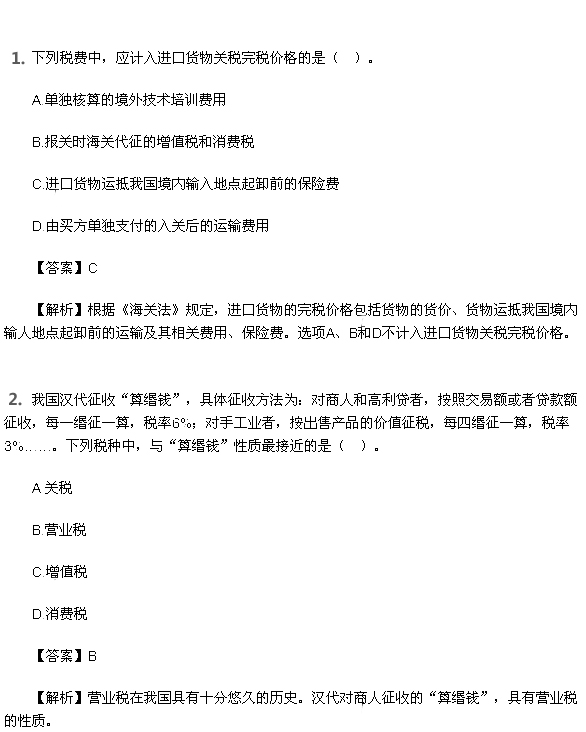 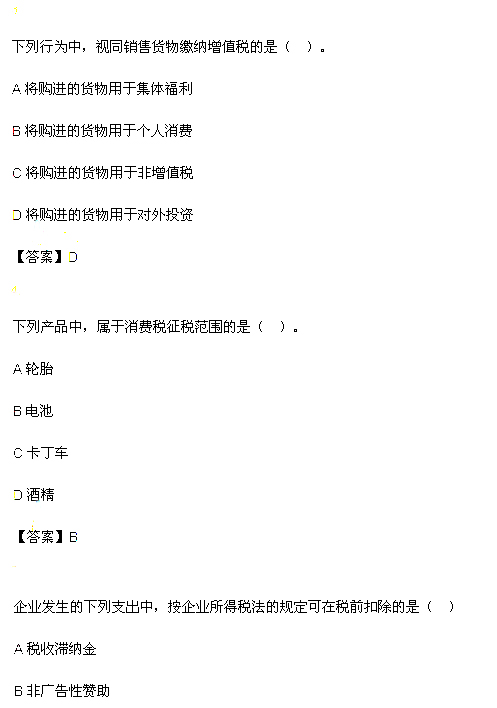 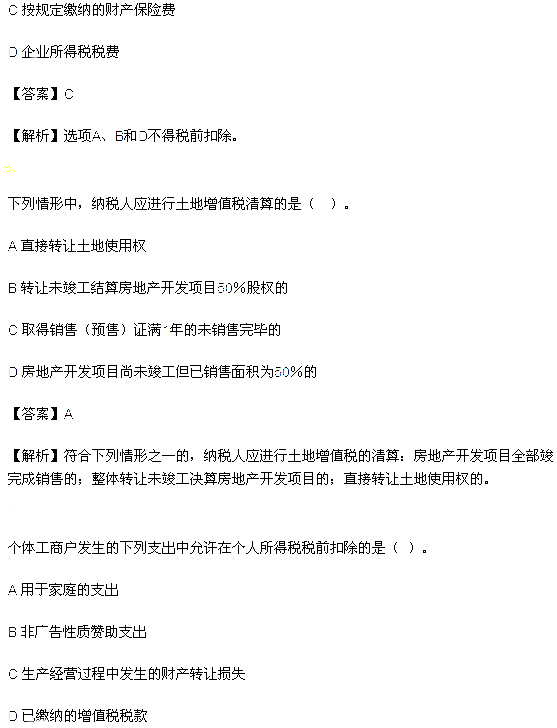 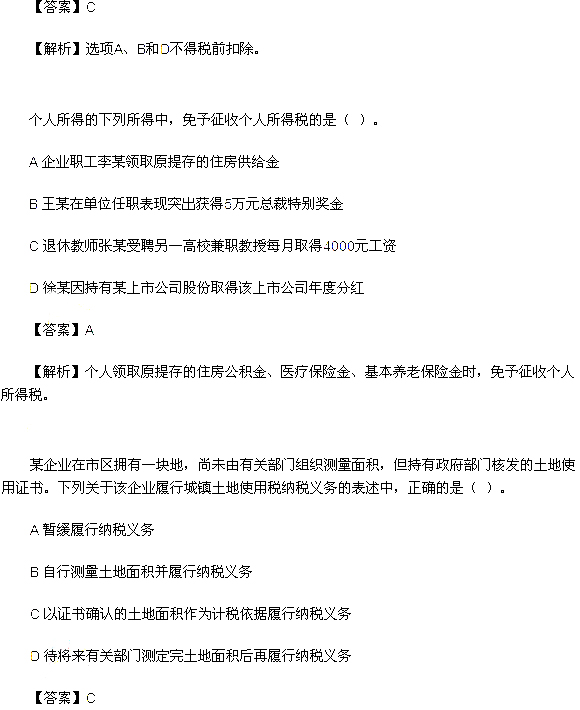 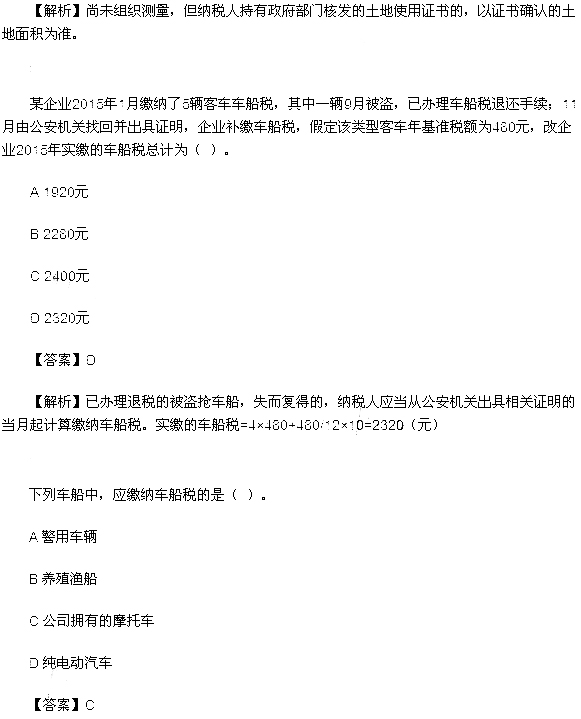 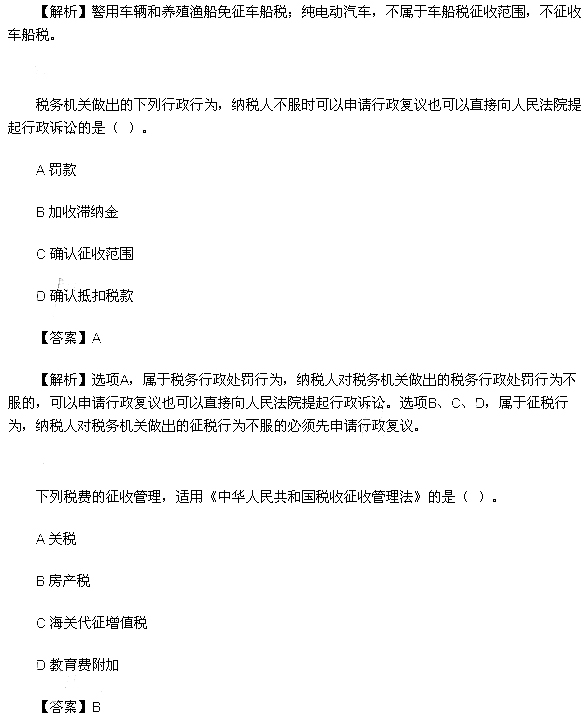 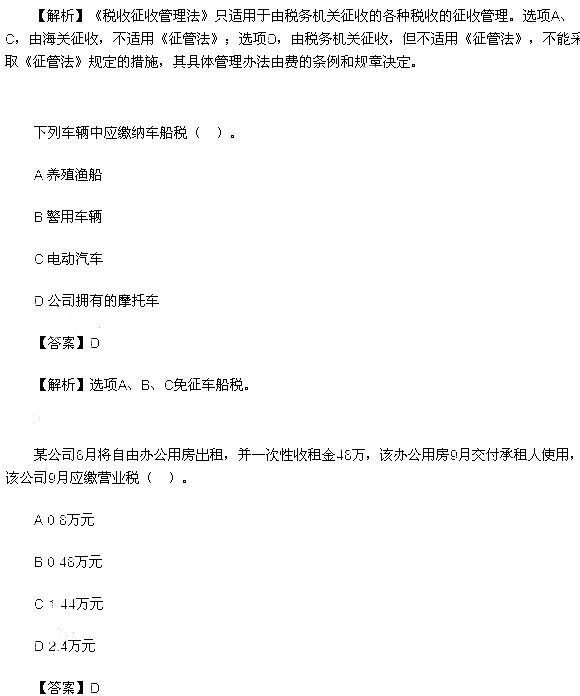 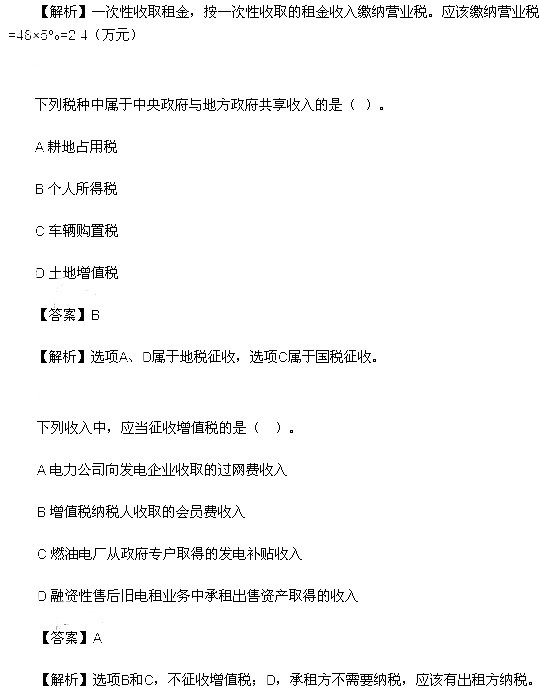 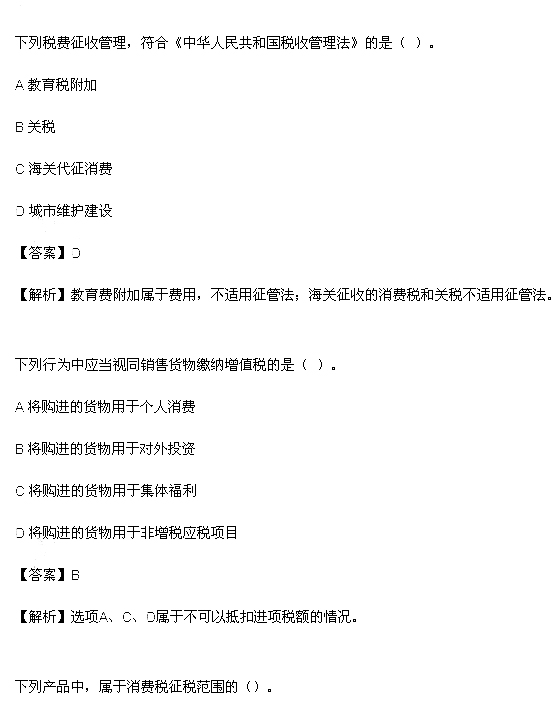 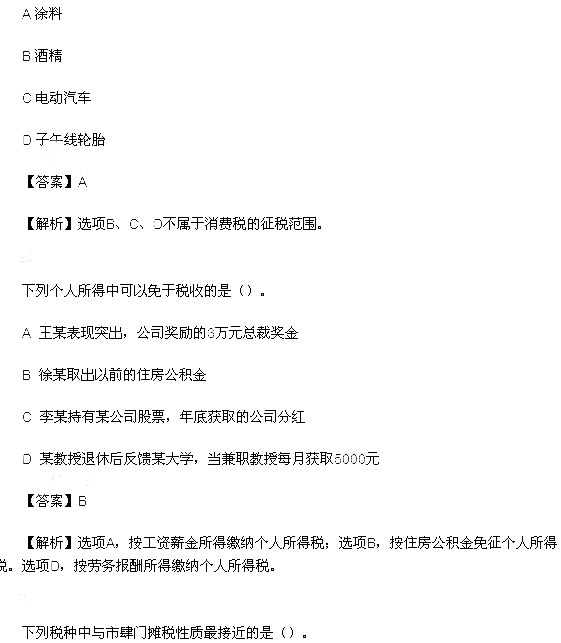 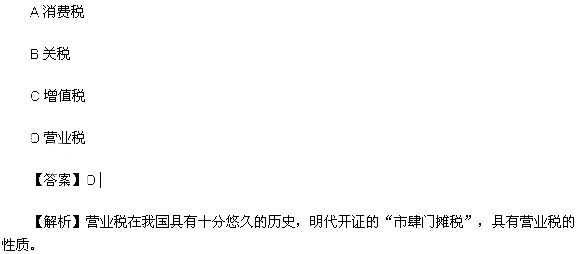 [NT:PAGE=计算题$]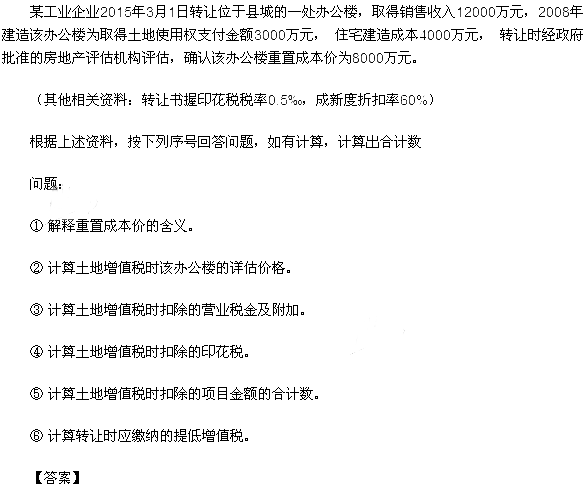 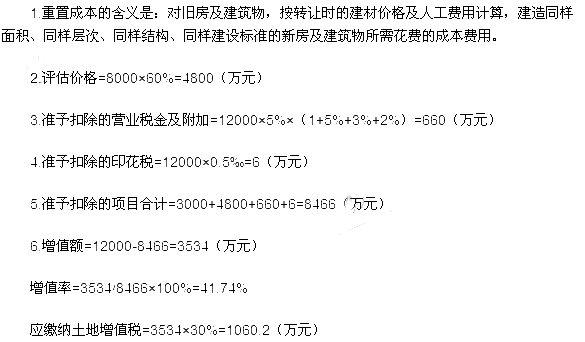 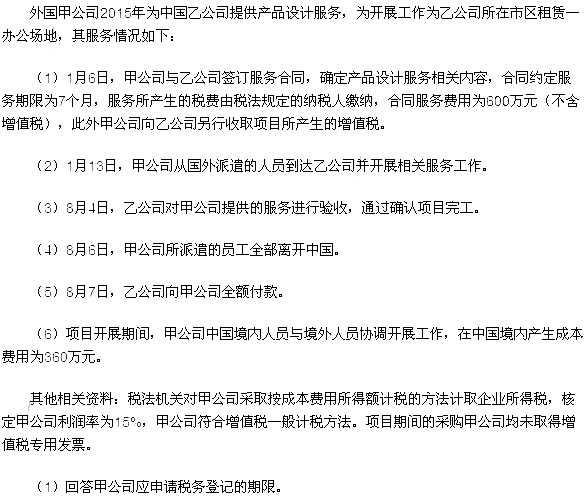 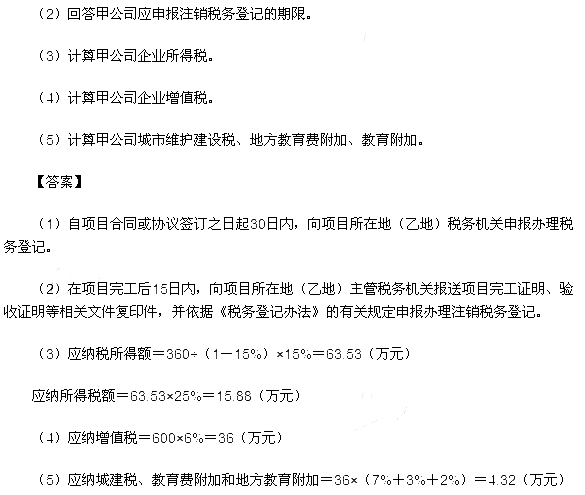 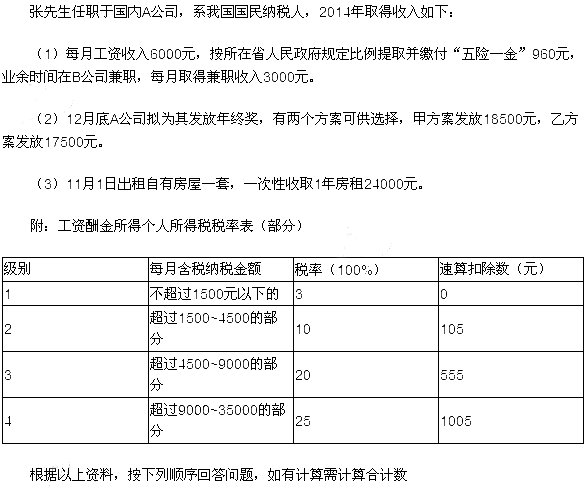 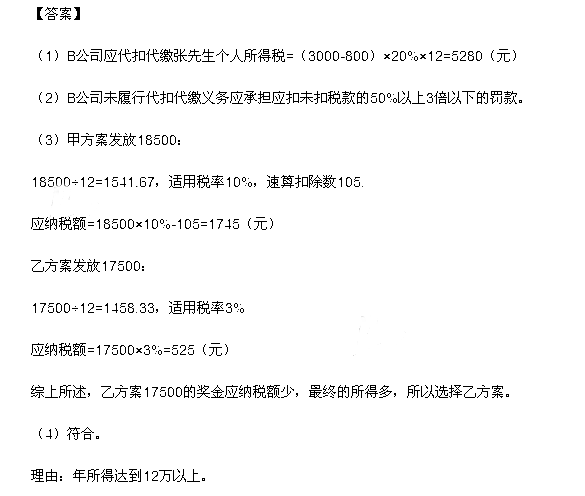 